Extra oefenopgaven positieve en negatieve getallen met twee of meer termen(Versie 20230904)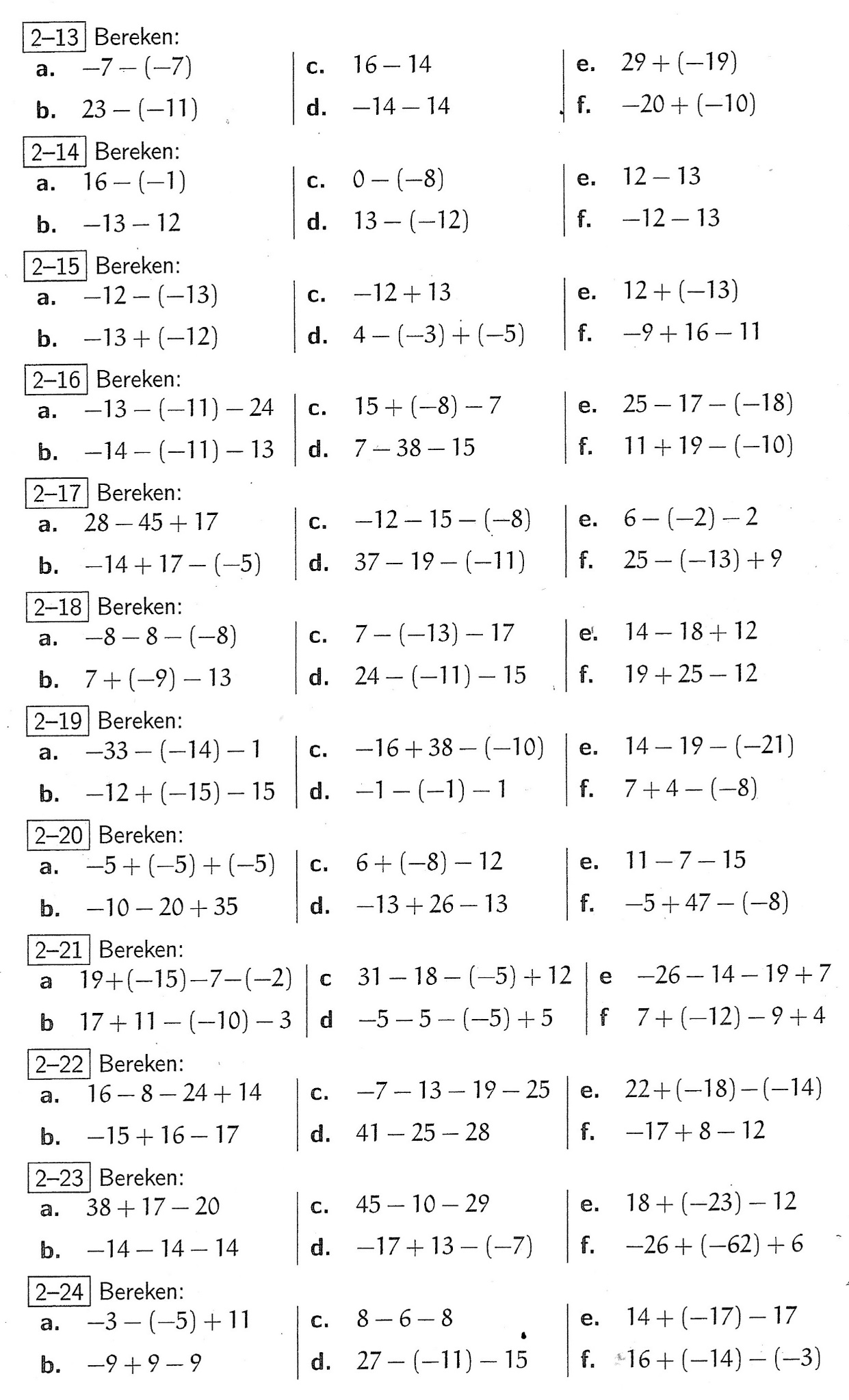 0-0-0-0-0